Presidencia de la República Consejo Nacional de Áreas Protegidas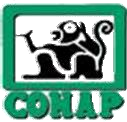 Solicitud para Guía de Transporte de Vida SilvestreNo. 	1. Titular de la Licencia: 	No. NIT: 	2. Dirección: _____________________________________________________ Teléfono:________________Número de Registro y/o Resolución:Nombre del transportista:	_Documento de identificación: 	No. De Licencia de Colecta: 	Llenar cuadro:Otras Especificaciones: 	Dirección de Origen: 	Dirección de destino: 	Motivo del transporte: 	Fecha a efectuar el transporte: 	Guatemala, 	de 	de 	. 	_	 	Firma representante legal	Firma persona autorizada para la guía 	_	 	Nombre representante legal	Nombre  persona autorizada para la guíaPara uso Oficial ÚnicamenteFecha, Nombre, firma y sello de Ventanilla Única de Expedientes:Nombre CientíficoNombre ComúnCantidad en NúmerosCantidad en LetrasTipo de ProductoPeso